Supported by Long Buckby Parish Council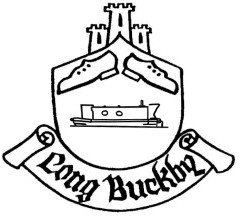 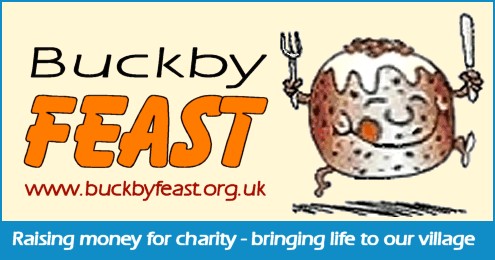 PRIZES!Certificates to 1st and 2nd in each Class 7 or more entries in a Class: 1st Place - £54-6 entries in a Class: 1st Place - £3 2-3 entries : 1st Place—£2How to EnterThese instructions are for general guidance. Exhibitors should also read the Buckby Feast 2022Produce & Craft Show Regulations on the back of the Entry Form.Anyone who is resident of Northamptonshire on the day of the Show can enter. Classes for the Young People's division are restricted to the specified age group. Some classes contain special instructions; these are shown in the Schedule. Exhibitors are advised to follow all such instruc- tions very carefully. Please make sure that you enter your exhibit in the correct class to avoid it being disqualified as "not according to Schedule".You can only enter one exhibit per Class, and the same exhibit cannot be entered in more than one Class. Please use one entry form per person.Put your name and address on the Entry form, cut it off, and ensure it reaches addresses shown on the front page before 5.30pm on Monday 22nd August 2022. Make sure you include your entry fee. It’s also a good idea to make a note of which classes you have entered!Bring your exhibits to Long Buckby Community Centre in Station Road, Long Buckby between8.00am and 10.30am on Saturday 27th August 2022On arrival you should collect your Exhibit Card(s) - one per class entered - from the Entries Desk. Each entrant will also receive a ticket for entry to the Show itself later in the day. You will be directed to the appropriate part of the hall for your classes. Once you have staged your ex- hibit, place your Exhibit Card for that class FACE DOWN with your entry.You MUST have staged your exhibit and have left the Community Centre by 10.30am, to allow time for judging before the Show opens to the public at 1.00pm. The Show closes to the Public at 4.00pm. Exhibits and Certificates may not be removed before 4.00pm.Prize money may be collected from the Entries Desk between 3.00pm and 4.00pm on the day ofthe Show. Please be prepared to show ID if requested when collecting prizes.If you wish to retain your exhibit and Prize Certificate you must remove them from the Communi-WELCOME TO THE BUCKBY FEASTBack after missing 2 yearsProduce & Craft ShowSaturday 27th August 2022 Community Centre, Station RoadAfter 2 years the Show is back and a chance to show off those rekindled or new pastimes you have indulged in over that period. There are 7 Groups covering all hobbies with several classes in each for all ages, as can be seen from the Schedule over the page.Let’s make it a bumper entry with all classes open to ALL RESIDENTS of NORTHAMPTONSHIRE and let us all see what you have been MAKING, BAKING, GROWING & PHOTOGRAPHY during the last 2 years.This Schedule contains a list of the Classes and advice on How to Enter, together with an Entry Form and Show Regulations.Entry forms & entry fee must be posted or delivered by hand to reach one of the below; at the latest by 5.30pm on Monday 22nd August 2022.By post &/or Enquiries to:ty Centre before 4.15pm that day. Those exhibits not collected MAYBE sold in the Auction held from 4.15pmProceeds from the auction will go to Buckby Feast Trust Prizes not claimed at the Show will normally also be assumed to be donated to Long Buckby Feast.If you have questions about the Show call Giles Baker on 01327 843925.Giles Baker  4 Cotton End Long Buckby NN6 7RF e.mail gilesebaker@btinternet.comTel 01327 843925Delivered by hand to:Peephole High Street Long BuckbyGood Luck To All Entrants!Divisions/ClassesDivision 4: CookeryDivisions/ClassesDivision 1: Flowers, Pot Plants & Floral artNote: vases and containers are not supplied.Vase of 4 Garden flowers any type, max 10 stemsA single rose in bloom,Dahlias: 3 blooms of the same variety in 1 vaseGladioli, 3 blooms of the same variety in 1 vaseA pot plant Flowering or non Flowering ( max 2ft high including pot)Floral art: “A tin of flowers ”. A miniature flower arrangement not more than 6 inches in any direction Foliage may be used.Floral art: celebrating “100 years of the Long Buckby WI”. A display of cut flowers arranged for effect in a container of your choice. Foliage may be used.Division 2: Fruit & VegetablesVase of herbs minimum 3 varietiesCollection of vegetables, ”Buckby Dinner” 4 kinds, at least 2 of each kind. Displayed in a space 60cm x 60cmPotatoes, a single cultivar named if possible: 1 dish of 3Beetroot, round or long: 1 dish of 3Onions: 5 : 250 grams and under each. 2.5a Shallots ; 6 :Carrots: 3Leeks: 3Runner Beans: 5Cucumbers: 2Entries in classes 4.1 to 4.5 must have plain white labels showing the date of making and contents and be in plain unmarked jars. Pots must be sealed with a new plain twist top, a plain press-on plastic top, or clear cellophane top.Please see notes sheet provided with entry form.1 jar of marmalade1 jar of jam1 jar of fruit curd1 jar chutney or pickle1 jar of fruit jellyEntries in classes 4.6 to 4.13 must be displayed on paper plates, doilies or cake boards and covered with protective clear film wrap. All classes are open to Gluten Free ingredients provided the recipe is provided.A Fruit Tart—6 to 9 inch casesVictoria sponge sandwich made in a 7 or 8 inch tin ( Please list the ingredients for the judge )Lemon Drizzle Cake ( Please list the ingredients for the judge)A Flavoured loaf made by hand ( Please list the ingredients for the judge)6 savoury rolls e.g. sausage or cheese & onion( Please list the ingredients for the judge)A Baked Cheesecake (Please list the ingredients for the judge)The Most Delicious Chocolate Cake in a 7 or 8 inch tin ( to be judged mostly on flavour ,own recipe, please list the ingredients for the judge)6 slices from a tray bake. ( Please list the ingredients for the judge)Division 5: Photography & ArtPhotographic entries in classes 5.1 and 5.3 must have been taken since August 2019 They should be print- ed (conventionally or digitally) on photographic paper, mounted on stiff card. Photographs should be 15 cm x 20 cm or smaller and mounts should be 17.5cm x 23cm or smaller. Painting or drawings should be 75cm x 75 cm or smaller, including any frame or mount. Note that presentation forms an integral part of the competi- tion.Photograph: “ Green Spaces in your area”Photograph “Celebration”Photograph: ” Favourite picture of Long Buckby,” the winner will have greetings cards made and soldTomatoes, Cherry: 1 dish of 6 of the same variety (named)Tomatoes, Non Cherry: 1 dish of 3 of the same variety (named)Pears 3 of the same variety (named if possible)5.45.5by the Peephole . All the money raised from sales going to Buckby Feast A painting or drawing: centred on the farmland ( crops and/or animals)A painting or drawing: “The Platinum Jubilee Celebrations”Apples: 3 of the same variety: cooking or eating (named if possible)Blackberries: 1 dish of 10Longest Cucumber “ Buckby Delight”Heaviest onion, as grownHeaviest 3 potatoes, weighed togetherHeaviest marrow “The Buckby Monster”Longest bean “The Buckby Giant”Most misshaped vegetable 1Courgettes 3Division 3: CraftsEntries in classes 3.1 to 3.6 must be displayed in a maximum area of 75cm x 75cm. They must not have been entered into the Show in previous years.A hand knitted or crocheted garmentA hand knitted or crocheted any other itemPiece of hand embroidery or cross stitchA handmade greeting cardA beadwork itemAny other craft itemDivision 6: For Young PeopleEntrants in this Division must be less than 16 years old on the day of the Show and made or taken mainly by themselves.Exhibits must be displayed in a maximum area of 60cm x 60cm.An animal, imaginary or real made from any natural plant material, vegetables, fruit, seeds, nuts etc can be used. It must not be painted.A fairy/magic garden to a maximum of 8” square or diameter3 Decorated biscuitsa	Photograph “”A Pet or any other animal” .A painting or drawing—A character or characters from DisneyKey Stage1 or youngerKey Stage 2Age group 12-16A collage or group painting of “ Celebrating 70 years reign of Queen Elizabeth II “Average age under 8Average Age between 8-14Division 7 Wine & Home BrewGeneral Liqueur (e.g. Sloe Gin, Blackberry Vodka)Fruit/Flower Wine/or Cordial (e.g. Elderflower Champagne/Cordial)Home brewed Beer or Cider